For Immediate ReleaseApril 27, 2016Contact:  Josh NeretinCell: 917-450-3454buoyantnyc@gmail.comwww.buoyantnyc@gmail.comb u o y a n t  NYC    Brooklyn, New York:Josh Neretin is pleased to announce the debut of the Palladium Chandelier lighting fixture at this years ICFF show in New York City.“The Palladium chandelier is the perfect addition to our successful line of bespoke lighting fixtures that incorporate sandblasted diffusers with low wattage LED lamps. Our fixtures are designed to create a beautiful ambient light that is surprisingly bright…” said Josh Neretin, buoyant NYC’s owner and designer. The first of what will be a new collection, Palladium is finished in satin Aluminum and incorporates a dimmable, LED down-light into the overall design. This single “task light” feature is hidden amongst the etched diffusers and can house a variety of dual-pin MR16 and MR11 LED lamps. Our residential and hospitality clients will also have a few installation options, installing this fixture as a surface mounted ceiling fixture or at chandelier height…or anywhere in between. Custom Colorway’s will be made available for the smaller etched diffusers on a project-to-project basis.  “We’re very excited about this new design and direction.” Josh continued, “This is a very nimble fixture that continues our mission to build beautiful fixtures that use small amounts of electricity and are pleasing to look at.”B u o y a n t NYC  is a Brooklyn based light fixture design firm that specializes in the design and manufacturing of custom lighting for residential and hospitality clients. Only in it’s 3rd year, buoyant NYC has been published in several national design publications.         B u o y a n t NYC                      Palladium Chandelier             Release 5/14/16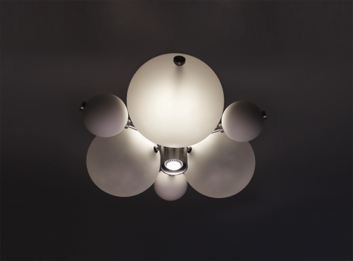 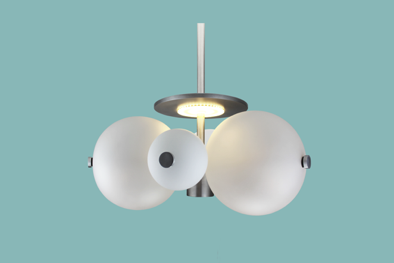 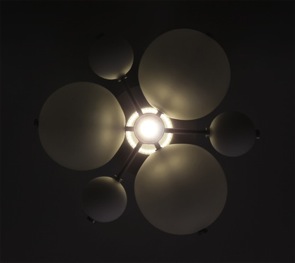 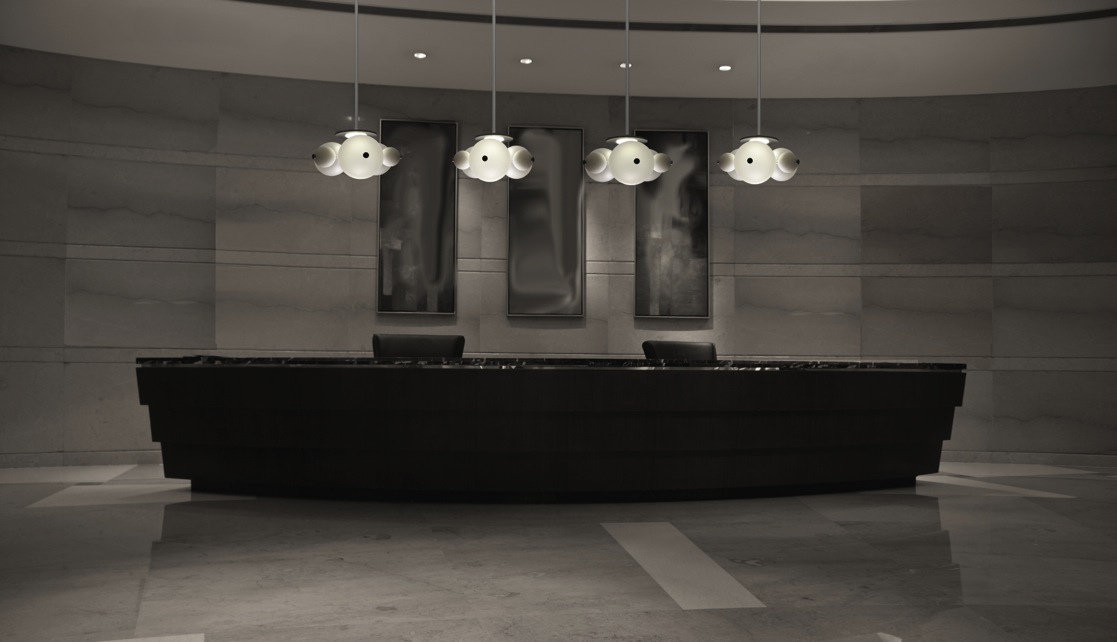 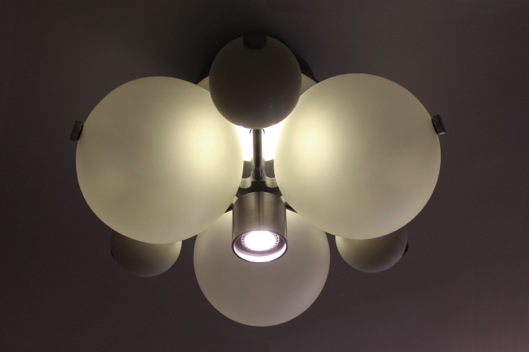 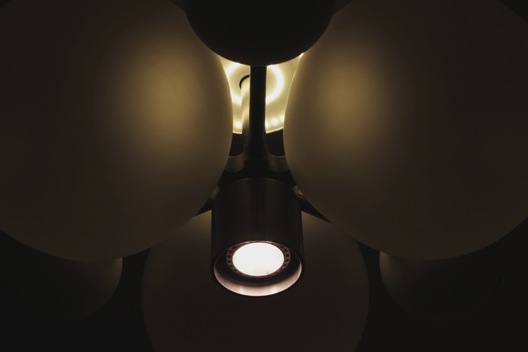 